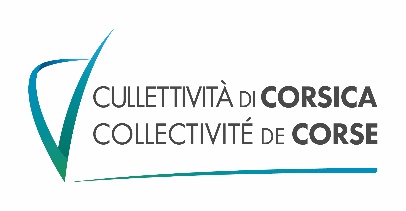 Transmission de la fiche de candidature et de la fiche droit à l’imageAu plus tard le 11 octobre 2021Téléchargement possible sur le site www.isula.corsicaÀ l’adresse électronique suivante : vphc@isula.corsicaÀ l’adresse postale suivante :Appel à projets « E so vite facenu a nostra storia – Leurs vies font notre histoire »Direction de l’éducation, de l’enseignement et de la rechercheService des actions éducativesHôtel de la Collectivité de CorseRond-point du Maréchal Leclerc20405 BASTIA cedex 9Tel : 04.95.55.55.62Annexe 1 Appel à projets 2021/2022« E so vite facenu a nostra storia – Leurs vies font notre histoire »Fiche de candidature (Pièce du dossier de candidature)Nom de l’établissement : ………………………………………………………………………………….............................Nom du chef d’établissement : ………………………………………………………………………Téléphone : _ _   /   _ _   /   _ _ /   _ _   / _ _		Courriel : ……………………………Nom du gestionnaire d’établissement : ………………………………………………………………Téléphone : _ _   /   _ _   /   _ _ /   _ _   / _ _		Courriel : ……………………………Nom du responsable du projet : ……………………………………………………………………………Téléphone : _ _   /   _ _   /   _ _ /   _ _   / _ _		Courriel : …………………………………Titre du projet : ……………………………………………………………………………………………………………………………………(Préciser le personnage historique concerné)Public(s) concerné(s):Classe(s) : …………………………………………………………………………………………………………………………………………………Nombre d’élèves : …….…………………………………………………………………………………………………………………………….Descriptif du projet :Objectifs visés :Organisation et actions menées lors de la réalisation du projet :Lien avec les fondamentaux du socle commun :Projet attendu :Partenaires éventuellement associés dans le projet : Pour la conception, l’organisation et la logistique (préciser leur rôle) : Organismes sollicités pour une intervention spécifique (préciser leur rôle) :Descriptif des moyens mobilisés :Moyens humains : Moyens matériels (préciser les dépenses financées par l’aide de la Collectivité de Corse) :Budget prévisionnel du projet :(les candidats doivent impérativement présenter un budget prévisionnel équilibré) Nom de l’agent comptable : ……………………………………………………………………………………………………………………..Téléphone : _ _   /   _ _   /   _ _ /   _ _   / _ _		Courriel : …………………………………………………………Signature de l’agent comptable :Pièces comptables :(merci de joindre impérativement un relevé d’identité bancaire de l’établissement ou de la coopérative scolaire et d’indiquer les numéros SIREN (identifiant à 9 chiffres)/SIRET (identifiant à 14 chiffres).Nom du bénéficiaire : 		Compte : 		Numéro de compte : 		Numéro de SIREN/SIRET :		Date : Cachet et signature du chef d’établissement :